                    CM-20V型静音无油空压机北京成萌伟业科技有限公司研发的一款适用于实验室无油静音空压机，选用进口丹佛斯压缩机，具有噪音低，输出压力稳定,双极稳压阀控制，流量压力可调的特点，与我司生产的氮吹仪可以配套使用，只要将空压机的出气口连接管与氮吹仪的进气口连接就行。大大节省了购买氮气的成本。技术参数：1、输出流量       0-20Ll/min    2、输出压力       0-0.4Mpa3、压力稳定性     ＜0.002Mpa4、工作噪音       ＜35dB(A)5、工作电压       220V      50Hz6、整机功率       450W    7、外形尺寸     460mm×320mm×550mm8、整机重量      32公斤       执行企业标准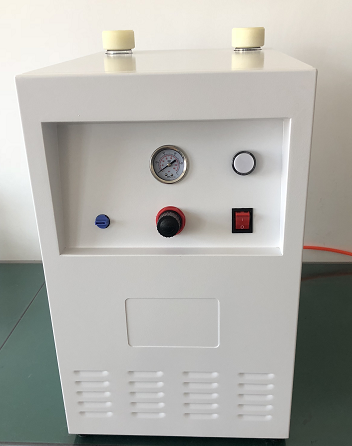 